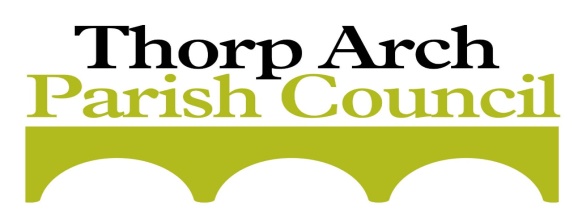  DRAFT MINUTES OF THE MEETING OF THORP ARCH PARISH COUNCIL held at ALL SAINTS CHURCH ON MONDAY 9th DECEMBER 2019 7.00pmPRESENT: Councillors:  J. Richardson (JR) Chair, Andrew Rodger (AR), Steve O’Loughlin (SOL) IN ATTENDANCE:  Tina WormleyOTHERS: PCSO Lou Crossland, one residentSigned ………………………………………………..				Date………………………..Chairman Appendix 1Other233PUBLIC REPRESENTATIONS                                                                                         None234TO APPROVE APOLOGIES FOR ABSENCE Emma Shellard (ES), Andrew Peacock (AP) – Approved. 235POLICE REPORTFour crimes reported for November: 2 Thefts: one from the Trading Estate and one from a business on Walton Road.  2 Criminal damage: one on Walton Road – a 30mph sign was vandalised, one on the Trading Estate.PCSO L Crossland also reported the discovery of a cannabis farm on the Trading Estate.  Suspects have been arrested.236DECLARATIONS OF INTEREST and CONSIDERATION of DISPENSATIONS None.237TO APPROVE the MINUTES of the last MEETING  The minutes of the meeting held on Monday 11th November 2019 were accepted as a true record and signed by the Chairman.238CORRESPONDENCE Wetherby Civic Society event – JR attended – War Memorial booklet received.239FINANCEPayment of accounts authorisedBalances and receipts noted.Bank reconciliation circulated and agreed.Signatories on bank account – agreed to review signatories on the bank account at the next finance sub group arranged for Thursday 9th January 2020.Precept – Resolved to set the 2020/21 Precept at £19,200 a reduction on the previous year of £2370.  Clerk240PARISH DEVELOPMENT MATTERS Homes England (HE) – Ground works on the Homes England application (18/07278/FU) for 26 dwellings has commenced.  JR/AP to investigate section 106 arrangements for application Ref: 17/07970 for 119 houses.   Neighbourhood Plan listing project – resolved not to proceed with the screening for potential listings with Historic England due to the high cost of listing.Planning Application: Ref:19/06079/FU Heron’s Keep – A further submission to the application has been made.  The PC to respond within the given timescale. JR/AP    AP241PLANNING   See Appendix 1 for a. and b.Applications.Decisions and enforcements.242PARISH PROJECTSNorth Lodge Green – Resolved to proceed with the chain-link fence for the sum of £685    JR243ORGANISATIONAL MATTERSClimate emergency conference – Attended by JR and Clerk.  Both reported that it was disappointing and should have been more focussed on what PC’s can do to address climate change issues within their ParishesThorp Arch defibrillator – The new defibrillator will be stored at JR’s until the current one needs replacing. Communication report – Clerk to instruct Vison ICT to add Newsletter ‘sign up’ and other information to Homepage.Resignation of Cllr Andrew Rodger – Cllr Roger’s resignation is effective from 9th December.Use of School for meetings – The school have agreed to allow the PC use one of their classrooms for meetings from 2020.  This is pending agreement from the Lettings unit and training for the key holders: JR and SOL.  The January meeting will still be held at the Church.JR/Clerk     JR    Clerk  Clerk JR/SOL244INFRASTRUCTUREHighways and Footpaths – The pothole on Wood Lane has been filled but the surrounding area needs to be treated.  Clerk to report the matter to Highways.  Planned works to the bridge will take place on the evenings of Tuesday 17th and Wednesday 18th of December and will involve a closure of the bridge between 10pm and 4am.                                              SIDs – Walton Road SID now working.  Training for Cllrs re operation of SID’s still required. AR to forward contact details to JR.Cycle path – Still awaiting response from Sustrans re meeting.  JR to pursue.New speed limits – The new speeding limit signs have now been installed.  There are some that remain outstanding. JR to contact Ben Broxholme. Absent pathway on Walton Road/Racecourse – No response received following email to Highways.  Clerk to chase.Local Electricity Campaign – Agreed not to join.   Clerk    JR     JR     JR   Clerk 245COMMUNITY PARTICIPATIONNoticeboard – Resolved to purchase new oak noticeboard which will be located on Walton Road opposite Woodlands Drive. Consent from local resident now obtained. Award for Causeway Magazine – PC wish to congratulate the Causeway team for the award recently received.    Report from British Library visit – JR attended and has advised that part of the Library will be subject to a programme of refurbishment which will require planning permission.                                                           SOL  Clerk246MINOR ITEMS and ITEMS FOR NEXT AGENDAItems for the agenda to be forwarded to the Clerk up to one week before the meeting.247CLOSUREThere being no further business, the Chairman declared the meeting closed at 9.15pm. The next meeting will be held on Monday 13th January 2020 – 7.00 at All Saints Church. Planning Applications Planning Applications Planning Applications Planning Applications Planning Applications Planning Applications Planning ApplicationsApplication NumberAddressAddressDescriptionDescriptionDecisionDecision Ref: 19/06153/COND – Land at Rudgate ParkLand at Rudgate ParkConsent, agreement or approval required by condition 19 of Planning Application 18/07278/FU Consent, agreement or approval required by condition 19 of Planning Application 18/07278/FU ApprovedApproved19/07414/TR 77 The Village7 The VillageWork to protected treeWork to protected treeNeutralNeutralRef:19/06079/FUHerons Keep, Church Causeway UpdatedHerons Keep, Church Causeway UpdatedTwo storey extension to side, part two storey and part single storey extension to other side and rear, with Carport under, conversion of roof space and four dormer windows to front and rear; single storey extension to lower ground floor (with Terrace over); two storey extension to front; changes to existing fenestration and increase in roof heightTwo storey extension to side, part two storey and part single storey extension to other side and rear, with Carport under, conversion of roof space and four dormer windows to front and rear; single storey extension to lower ground floor (with Terrace over); two storey extension to front; changes to existing fenestration and increase in roof heightTo discussTo discussRef:19/07022/FU24 Walton Chase Thorp Arch 24 Walton Chase Thorp Arch Demolition of existing conservatory and construction of a single storey rear extensionDemolition of existing conservatory and construction of a single storey rear extensionNo ObjectionNo ObjectionRef:17/07970/OTLand off Walton Road – Section 106 funding to be discussed.Land off Walton Road – Section 106 funding to be discussed.Outline planning application for residential development.Outline planning application for residential development.To investigate furtherTo investigate furtherPlanning EnforcementsPlanning EnforcementsPlanning EnforcementsPlanning EnforcementsPlanning EnforcementsPlanning EnforcementsCase NumberCase NumberAddressDate Received by LCCCurrent Status (new actions in red)Current Status (new actions in red)None                                                      None                                                      None                                                      None                                                      None                                                      None                                                      